Всероссийская информационная кампания  «Защитим наших детей».Отчет по акции «Защитим наших детей» (школьная акция «Наши дети в безопасности»)- рейды по микроучастку (выявление необучаюшихся несовершеннолетних)- рейды в неблагополучные семьи- обновление списков, семей требующих особого внимания- информационная пропаганда по эффективной коммуникации с детьми, родителями (законными представителями)- часы здоровья «Экология общения»- конкурс плакатов «Я люблю общаться правильно»Повторное ознакомление педагогических работников с нормативными документами, утверждёнными  приказом №01-05-473 от 01.09.18Регламент о порядке действий должностных лиц МБОУ СШ №56 при обнаружении у обучающихся признаков суицидального поведения.Механизм действий в случае выявления признаков жестокого обращения с ребенком,чрезвычайных происшествий с участием детей в МБОУ СШ №56Порядок организации дежурства обучающихся, обязанности дежурных на постах.Должностная инструкция дежурного учителя (классного руководителя)МБОУ СШ № 56Положение о постановке  на внутришкольный учёт  обучающихся МБОУ СШ №56Положение о выявлении семейного неблагополучия, организации работы с семьями, находящимися в социально - опасном положении, трудной жизненной ситуации.Инструкция, обеспечивающая порядок взаимодействия родителей, педагогов и социально – психологической службы школы.Правила пользования сотовыми телефонами Инструктажи с родителями (законными представителями) и детьми.Основы личной безопасности. Профилактика детского травматизма.Правила и нормы межличностного общения.Жестокое обращение с детьми, меры ответственности. Информационная безопасность детей. муниципальное бюджетное общеобразовательное учреждение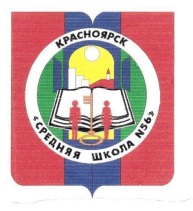 «Средняя школа № 56» (МБОУ СШ № 56)660111, г. Красноярск, пр. Ульяновский 34 А  тел.: (391) 224-35-86 е-mail: school56@krsnet.ru ОГРН 1022402484433  ИНН/КПП - 2465040810/246501001